Муниципальное бюджетное общеобразовательное учреждение«Малополпинская средняя общеобразовательная школа»Брянского районаАннотация к рабочей программеучебного предмета «Математика»Рабочая программа разработана учителем начальных классов Кузиной Т.Н. в соответствии с положением о рабочей программе МБОУ «Малополпинская СОШ» Брянского района и определяет организацию образовательной деятельности учителя в школе по математике. Рабочая программа учебного предметаматематикаявляется частью ООП НООопределяющей:- содержание;- планируемые результаты (личностные, метапредметные и предметные);- тематическое планирование.Рабочая программа обсуждена и принята решением методического объединения учителей начальных классов и согласована заместителем директора по УР.Дата: 29.08.2023Муниципальное бюджетное общеобразовательное учреждение«Малополпинская средняя общеобразовательная школа»Брянского района             РАССМОТРЕНО                                                           СОГЛАСОВАНО             методическое объединение                                          заместитель директора по УР          учителей начальных классов                                                                                                      Ф.И.О. Михайлова С.Н.             Протокол  № 1 от 29.08.2023 г.                                    Дата:  29.08.2023 г.Выпискаиз основной образовательной программы  начального общего образованияРабочая программа учебного предмета «Математика»для начального общего образования Срок освоения: 4 года (с 1 по 4 класс)Составила:учитель начальных классов: Кузина Татьяна Николаевна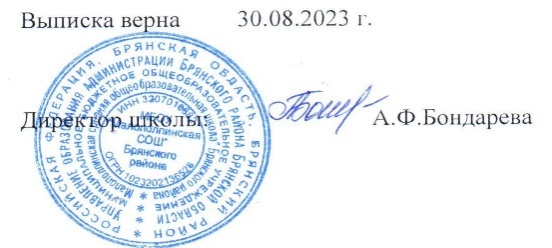 2023Пояснительная запискаРабочая программа для 3 класса разработана на основе следующих нормативно- правовых документов:Федерального государственного образовательного стандарта начального общего образования, утверждён приказом Министерства образования и науки Российской Федерации от 06 декабря 2009г. № 373.Основной образовательной программы начального общего образования МБОУ «Малополпинская СОШ».Авторской программы М.М. Моро, М.А. Бантовой, Г.В. Бельтюковой, С.И. Волковой, С.В. Степановой.Положения о рабочей программе учителя.Учебного плана МБОУ «Малополпинская СОШ» на 2023 – 2024 учебный год.Программа ориентирована на работу по учебнику «Математика 3 класс М.М. Моро, М.А. Бантова, Г.В. Бельтюкова, С.И. Волкова, С.В. Степанова».Уровень программы – базовый. Срок реализации - 1 учебный год.Рабочая программа рассчитана на 4 часа, 136 часов в год.  Планируемые результаты освоения учебного предметаПрограмма обеспечивает достижение учениками третьего класса следующих личностных, метапредметных и предметных результатов.Личностные результатыОсознание роли своей страны в мировом развитии, уважительное отношение к семейным ценностям, бережное отношение к окружающему миру.Целостное восприятие окружающего мира.Развитая мотивация учебной деятельности и личностного смысла учения, заинтересованность в приобретении и расширении знаний и способов действий, творческий подход к выполнению заданий.Рефлексивную самооценку, умение анализировать свои действия и управлять ими.Навыки сотрудничества со взрослыми и сверстниками.Установку на здоровый образ жизни, наличие мотивации к творческому труду, к работе на результат.               Метапредметные результатыСпособность принимать и сохранять цели и задачи учебной деятельности, находить средства и способы её осуществления.Овладение способами выполнения заданий творческого и поискового характера.Умения планировать, контролировать и оценивать учебные действия в соответствии с поставленной задачей и условиями её выполнения, определять наиболее эффективные способы достижения результата.Способность использовать знаково-символические средства представления информации для создания моделей изучаемых объектов и процессов, схем решения учебно-познавательных и практических задач.Использование речевых средств и средств информационных и коммуникационных технологий для решения коммуникативных и познавательных задач.Использование различных способов поиска (в справочных источниках и открытом учебном информационном пространстве Интернета), сбора, обработки, анализа, организации и передачи информации в соответствии с коммуникативными и познавательными задачами и технологиями учебного предмета, в том числе умение вводить текст с помощью клавиатуры компьютера, фиксировать (записывать) результаты измерения величин и анализировать изображения, звуки, готовить своё выступление и выступать с аудио-, видео- и графическим сопровождением.Готовность слушать собеседника и вести диалог; готовность признать возможность существования различных точек зрения и права каждого иметь свою; излагать своё мнение и аргументировать свою точку зрения.Определение общей цели и путей её достижения: умение договариваться о распределении функций и ролей в совместной деятельности, осуществлять взаимный контроль в совместной деятельности, адекватно оценивать собственное поведение и поведение окружающих.Овладение начальными сведениями о сущности и особенностях объектов и процессов в соответствии с содержанием учебного предмета «математика».Овладение базовыми предметными и межпредметными понятиями, отражающими существенные связи и отношения между объектами и процессами.Умение работать в материальной и информационной среде начального общего образования (в том числе с учебными моделями) в соответствии с содержанием учебного предмета «Математика».Предметные результатыРазвитие математической речи, логического и алгоритмического мышления, воображения, обеспечение первоначальных представлений о компьютерной грамотности.Использование приобретённых математических знаний для описания и объяснения окружающих предметов, процессов, явлений, а также для оценки их количественных и пространственных отношений.Овладение основами логического и алгоритмического мышления, пространственного воображения и математической речи, основами счёта, измерения, прикидки результата и его оценки, наглядного представления данных в разной форме (таблицы, схемы, диаграммы), записи и выполнения алгоритмов.Приобретение начального опыта применения математических знаний для решения учебно-познавательных и учебно-практических задач.Умения выполнять устно и письменно арифметические действия с числами и числовыми выражениями, решать текстовые задачи, выполнять и строить алгоритмы и стратегии в игре, исследовать, распознавать и изображать геометрические фигуры, работать с таблицами, схемами, графиками и диаграммами, цепочками, представлять, анализировать и интерпретировать данные.Приобретение первоначальных навыков работы на компьютере (набирать текст на клавиатуре, работать с меню, находить информацию по заданной теме, распечатывать её на принтере).Содержание  учебного предметаСложение и вычитание   Устные и письменные приемы сложения и вычитания  чисел в пределах 100. Решение уравнений  с неизвестным слагаемым на основе  взаимосвязи чисел при сложении. Решение уравнений с неизвестным уменьшаемым, неизвестным вычитаемым на основе взаимосвязи чисел при вычитании.   Обозначение геометрических фигур буквами.Табличное умножение и деление  Связь умножения и деления. Таблицы умножения и деления с числами 2 и 3. Чётные и нечётные числа. Зависимость между величинами (цена, количество, стоимость и др.)   Порядок выполнения действий со скобками и без скобок.   Зависимость между пропорциональными величинами: масса одного предмета, количество предметов, масса всех предметов; расход ткани на один предмет, количество предметов, расход ткани на все предметы.  Текстовые задачи на увеличение (уменьшение) числа в несколько раз, на краткое сравнение чисел.  Задачи на нахождение четвёртого пропорционального.  Таблица умножения и деления с числами 4,5,6,7,8,9. Сводная таблица умножения.  Умножение числа 1 и на 1. Умножение числа 0 и на 0, деление числа 0, невозможность деления на 0.   Текстовые задачи в три действия.    Площадь. Способы сравнения фигур по площади. Единицы площади: квадратный сантиметр, квадратный дециметр, квадратный метр. Соотношения между ними. Площадь прямоугольника (квадрата).Текстовые задачи в три действия.Составление плана действий и определение наиболее эффективных способов решения задач.   Круг. Окружность (центр, радиус, диаметр). Вычерчивание окружности с помощью циркуля.   Доли (половина, треть, четверть, десятая, сотая). Образование и сравнение долей. Задачи на нахождение доли числа и числа по его доле.Единицы времени: год, месяц, сутки. Соотношения между ними.Внетабличное умножение и деление    Умножение суммы на число. Приёмы умножения для случаев вида 23 *4, 4 * 23.Приёмы умножения и деления для случаев вида 20 * 3, 3 * 20, 60 : 3, 80 : 20.   Деление суммы на число. Связь между числами при делении. Проверка деления.   Приём деления для случаев вида 87:29, 66:22. Проверка умножения делением.   Выражения с двумя переменными вида а + b, а – b, а ∙ b, c ׃ d; нахождение их значений при заданных числовых значениях входящих в них букв.   Решение уравнений на основе связи между компонентами и результатами умножения и деления.   Приёмы нахождения частного и остатка. Проверка деления с остатком.Числа от 1 до 1000. Нумерация   Устная и письменная нумерация. Разряды счётных единиц. Натуральная последовательность трёхзначных чисел.   Увеличение и уменьшение числа в 10 раз, в 100 раз.   Замена трёхзначного числа суммой разрядных слагаемых.   Сравнение трёхзначных чисел. Определение общего числа единиц (десятков, сотен) в числе.   Единицы массы: грамм, килограмм. Соотношение между ними.Числа от 1 до 1000. Сложение и вычитание  Приёмы устных вычислений в случаях, сводимых к действиям в пределах 100. Письменные приемы сложения и вычитания. Виды треугольников: разносторонние, равнобедренные (равносторонние); прямоугольные, остроугольные, тупоугольные. Решение задач в 1 – 3 действия на сложение.Числа от 1 до 1000. Умножение и деление Устные приемы умножения и деления чисел в случаях, сводимых к действиям в пределах 100.Письменные приемы умножения и деления на однозначное число.Решение задач в 1 – 3 действия на умножение и деление.Знакомство с калькулятором.Тематическое планирование                                                                                                                 Приложение 1 Календарно – тематическое планирование – 3 класс№ РазделыКол-во часов№ РазделыКол-во часов1Числа от 1 до 100.Сложение и вычитание.102Числа от 1 до 100. Табличное умножение и деление.543Числа от 1 до 100. Внетабличное умножение и деление.284Числа от 1 до 1000.Нумерация.125Числа от 1 до 1000.Сложение и вычитание156Числа от 1 до 1000.Умножение и деление67Приёмы письменных вычислений.11Контрольные  работы12Итого:Итого:136№Тема урокаКол-во часовФорма контроляДатаДата№Тема урокаКол-во часовФорма контроляПланФакт1Повторение. Нумерация чисел. Устные и письменные приёмы сложения и вычитания.104.09.2Повторение. Нумерация чисел. Устные и письменные приёмы сложения и вычитания.1Фронтальная05.09.3Выражения с переменной.1Устный опрос06.09.4Решение уравнений.1Карточки07.09.5Решение уравнений.1Самостоятельная работа11.09.6Решение уравнений. Обозначение геометрических фигур буквами.1Фронтальная12.09.7Странички для любознательных.1Тесты13.09.8Контрольная работа №1 по теме «Повторение: сложение и вычитание».Вводный контроль1Контрольная работа14.09.9Анализ контрольной работы.1Устный опрос18.09.10Связь умножения и сложения.119.09.11Связь между компонентами и результатом умножения. Чётные и нечётные числа.1Карточки20.09.12Таблица умножения и деления с числом 3.
1Фронтальная21.09.13Решение задач с величинами «цена», «количество», «стоимость».1Индивидуальная25.09.14Решение задач с понятиями «масса» и «количество».Самостоятельная работа.1Самостоятельная работа26.09.15Порядок выполнения действий.1Фронтальная27.09.16Порядок выполнения действий.1Фронтальная27.09.17Порядок выполнения действий. Самостоятельная работа.1Самостоятельная работа28.09.18Странички для любознательных. Что узнали. Чему научились.1Карточки02.10.19Контрольная работа №2 по теме «Умножение и деление на 2 и 3».1Контрольная работа03.10.20Анализ контрольной работы. Таблица умножения и деления с числом 4.1Устный опрос04.10.21Закрепление изученного.1Фронтальная05.10.22Задачи на увеличение числа в несколько раз.1Индивидуальная09.10.23Задачи на увеличение числа в несколько раз.1Устный опрос10.10.24Задачи на уменьшение числа в несколько раз.1Карточки11.10.25Решение задач.Самостоятельная работа.1Самостоятельная работа12.10.26Таблица умножения и деления с числом 5.116.10.27Задачи на кратное сравнение.1Групповая 17.10.28Задачи на кратное сравнение.1Фронтальная18.10.29Решение задач.1Индивидуальная19.10.30Таблица умножения и деления с числом 6.1Карточки23.10.31Решение задач.124.10.32Решение задач.1Тесты25.10.33Контрольная работа №3 по теме: «Решение задач»1Контрольная работа26.10.34Анализ контрольной работы.107.11.35Закрепление изученного.1Самостоятельная работа08.11.36Таблица умножения и деления с числом 7.1Фронтальная09.11.37Странички для любознательных. Наши проекты.1Устный опрос13.11.38Что узнали. Чему научились. Самостоятельная работа.1Тесты14.11.39Площадь. Сравнение площадей фигур.1Карточки15.11.40Площадь. Сравнение площадей фигур.1Фронтальная16.11.41Квадратный сантиметр.120.11.42Площадь прямоугольника.1Устный опрос21.11.43Таблица умножения и деления с числом 8.1Индивидуальная22.11.44Контрольная работа №4 по теме «Табличное умножение и деление».1Контрольная работа23.11.45Анализ контрольной работы. Закрепление изученного.1Фронтальная27.11.46Решение задач.128.11.47Таблица умножения и деления с числом 9.1Карточки29.11.48Квадратный дециметр.1Работа в паре30.11.49Таблица умножения. Закрепление.1Самостоятельная работа04.12.50Квадратный метр.105.12.51Закрепление изученного.1Устный опрос06.12.52Странички для любознательных.1Карточки07.12.53Что узнали. Чему научились.1Фронтальная11.12.54Умножение на 1.112.12.55Умножение на 0.1Работа в паре13.12.56Умножение и деление с числами 1, 0. Деление нуля на число.114.12.57Контрольная работа №5 по теме «Внетабличное умножение и деление»1Контрольная работа18.12.58Анализ контрольной работы. Доли.1Устный опрос19.12.59Окружность. Круг.1Карточки20.12.60Диаметр круга.121.12.61Самостоятельная работа.1Самостоятельная работа25.12.62Единицы времени. Решение задач.126.12.63Умножение и деление круглых чисел.1Фронтальная27.12.64Деление вида 80:20.128.12.65Умножение суммы на число.1Устный опрос08.01.66Умножение суммы на число.109.01.67Умножение двузначного числа на однозначное.1Карточки10.01.68Умножение двузначного числа на однозначное.1Индивидуальная11.01.69Закрепление изученного. Самостоятельная работа.1Самостоятельная работа15.01.70Деление суммы на число.116.01.71Деление суммы на число.117.01.72Деление двузначного числа на однозначное.1Фронтальная18.01.73Делимое. Делитель.122.01.74Проверка деления.1Устный опрос23.01.75Случаи деления вида 87:29.124.01.76Проверка умножения. Самостоятельная работа.1Самостоятельная работа25.01.77Решение уравнений.129.01.78Решение уравнений.
1Карточки30.01.79Закрепление изученного.
131.01.80Контрольная работа №6 по теме «Решение уравнений».1Контрольная работа01.02.81Анализ контрольной работы. Деление с остатком.105.02.82Деление с остатком.1Фронтальная06.02.83Деление с остатком.1Индивидуальная07.02.84Решение задач на деление с остатком.108.02.85Случаи деления, когда делитель больше делимого.1Карточки12.02.86Проверка деления с остатком.113.02.87Что узнали. Чему научились. Самостоятельная работа.1Фронтальная14.02.88Наши проекты.1Защита проекта15.02.89Контрольная работа №7 по теме «Деление с остатком»1Контрольная работа19.02.90Анализ контрольной работы. Тысяча.1Устный опрос20.02.91Образование и названия трёхзначных чисел.
1Индивидуальная21.02.92Запись трёхзначных чисел.122.02.93Письменная нумерация в пределах 1000.1Карточки26.02.94Увеличение и уменьшение чисел в 10 раз, в 100 раз.127.02.95Представление трёхзначных чисел в виде суммы разрядных слагаемых.1Фронтальная28.02.96Контрольная работа №8 по теме «Приемы письменного сложения и вычитания трехзначных чисел».1Контрольная работа29.02.97Анализ контрольной работы.1Индивидуальная04.03.98Письменная нумерация в пределах 1000. Приёмы устных вычислений.1Устный опрос05.03.99Сравнение трёхзначных чисел. Самостоятельная работа.1Индивидуальная06.03.100Письменная нумерация в пределах 1000.107.03.101Единицы массы. Грамм.1Фронтальная11.03.102Закрепление изученного.1Тесты12.03.103Приёмы устных вычислений.113.03.104Приёмы устных вычислений вида 450+30, 620-200.1Устный опрос14.03.105Приёмы устных вычислений вида 470+80, 560-90.1Карточки18.03.106Приёмы устных вычислений вида 260+310, 670-140.119.03.107Контрольная работа №9 по теме «Нумерация в пределах 1000».1Контрольная работа20.03.108Анализ контрольной работы.101.04.109Приёмы письменных вычислений.1Карточки02.04.110Алгоритм сложения трёхзначных чисел.103.04.111Алгоритм вычитания трёхзначных чисел.
1Фронтальная04.04.112Виды треугольников.1Устный опрос08.04.113Закрепление изученного.1Тесты09.04.114Что узнали. Чему научились.110.04.115Что узнали. Чему научились.111.04.116Контрольная работа №10 по теме «Сложение и вычитание».1Контрольная работа15.04.117Анализ контрольной работы.1Фронтальная16.04.118Приёмы устных вычислений.117.04.119Приёмы устных вычислений.1Индивидуальная18.04.120Приёмы устных вычислений. Самостоятельная работа.1Самостоятельная работа22.04.121Виды треугольников.123.04.122Закрепление изученного.1Тесты24.04.123Приёмы письменного умножения в пределах 1000.125.04.124Алгоритм письменного умножения трёхзначного числа на однозначное.1Устный опрос27.04.125Закрепление изученного. Самостоятельная работа.1Самостоятельная работа02.05.126Проверка деления.106.05.127Приёмы письменного деления в пределах 1000.1Фронтальная07.05.128Алгоритм деления трёхзначного числа на однозначное.1Карточки08.05.129Закрепление изученного. Знакомство с калькулятором.113.05.130Контрольная работа №11 по теме «Деление многозначного числа на однозначное»1Контрольная работа14.05.131Анализ контрольной работы.1Фронтальная15.05.132Закрепление изученного.116.05.133Контрольная работа №12 по теме «Приёмы письменных вычислений».1Контрольная работа20.05.134Анализ контрольной работы. 121.05.135Итоговая контрольная работа1Контрольная работа22.05.136Обобщающий урок. Игра «По океану математики».1Устный опрос23.05.